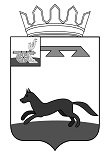 СОВЕТ ДЕПУТАТОВХИСЛАВИЧСКОГО ГОРОДСКОГО ПОСЕЛЕНИЯХИСЛАВИЧСКОГО РАЙОНА СМОЛЕНСКОЙ ОБЛАСТИРЕШЕНИЕот 30.01.2020г.                                                                                                                  №4О внесении изменений в решение «Об утверждении оплаты за пользование жилым помещением» от 27.12.2016г. №57Руководствуясь Жилищным кодексом Российской Федерации, Федеральным законом от 06.10.2003 № 131-ФЗ «Об общих принципах организации местного самоуправления в Российской Федерации», Уставом Хиславичского городского поселения Хиславичского района Смоленской области Совет депутатов Хиславичского городского поселения Хиславичского района Смоленской областиРЕШИЛ:1.Внести в решение Совета депутатов Хиславичского городского поселения Хиславичского района Смоленской области «Об утверждении оплаты за пользование жилым помещением» от 27.12.2016г. №57 следующие изменения:- в п.1 исключить слова «на 2017 год»2.Настоящее решение вступает в силу с момента подписания.3.Опубликовать настоящее решение в газете «Хиславичские известия» и разместить на сайте Администрации муниципального образования «Хиславичский район» Смоленской области http://hislav.admin-smolensk.ru в сети ИнтернетГлава муниципального образованияХиславичского городского поселенияХиславичского района Смоленской области                                                 О.Б.Маханёк